PERTEMUAN PERTAMAGambar 1.A Guru menjelaskan alat dan bahan yang digunakan dalam kegiatan mozaik pola gambar pohon dari bahan daun nangka kering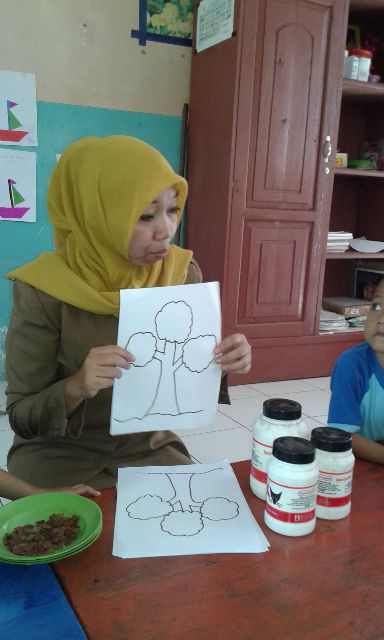 Gambar 1.B. Guru menjelaskan langkah-langkah kegiatan mozaik pola gambar pohon dari bahan daun nangka kering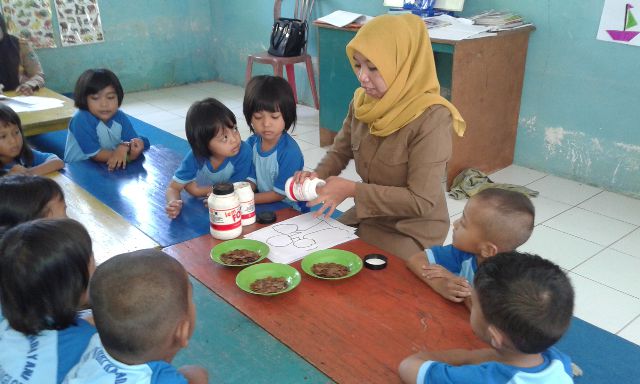 Gambar 1.C. Anak melakukan kegiatan dengan menempel mozaik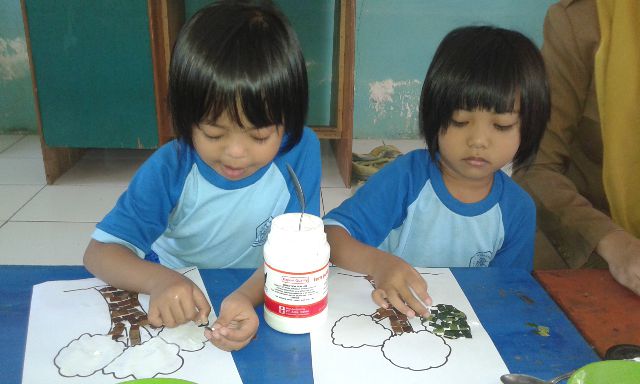 Gambar 1.D. Guru mengawasi anak selama kegiatan berlangsung dan membantu anak yang mengalami kesulitan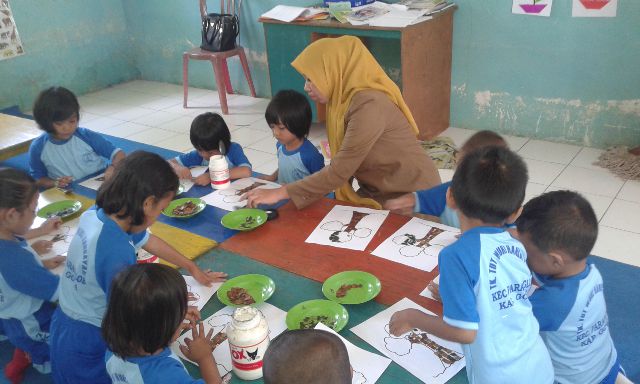 Gambar 1.E. Anak telah selesai melakukan kegiatan mozaik dengan pola gambar pohon menggunakan bahan daun nangka kering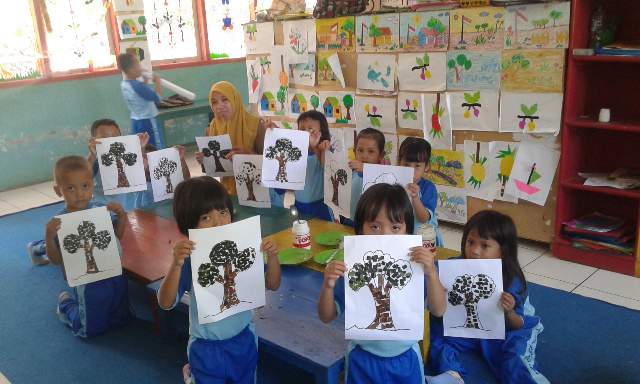 PERTEMUAN KEDUAGambar 2.A. Guru mempersiapkan alat dan bahan yang akan digunakan dalam kegiatan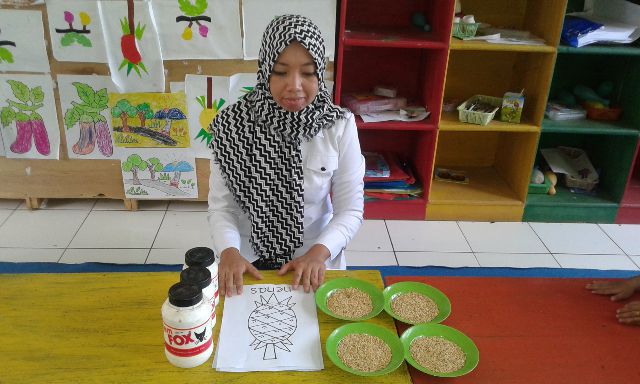 Gambar 2.B. Guru menjelaskan bahan-bahan yang digunakan dalam kegiatan dan menjelaskan langkah-langkah kegiatan mozaik dengan pola gambar nenas dari bahan biji padi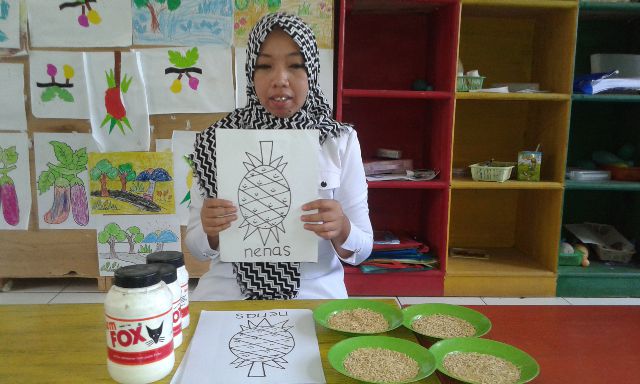 Gambar 2.C. Anak melakukan kegiatan mozaik dengan bahan biji padi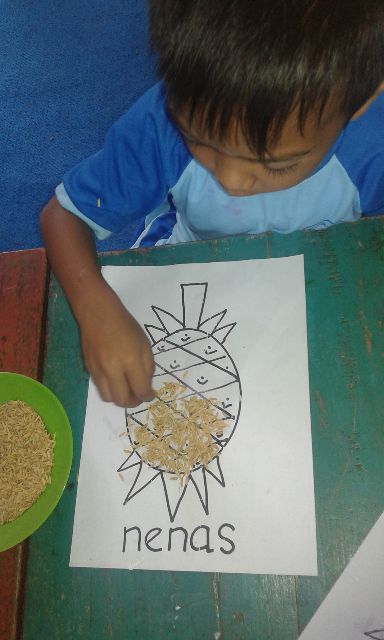 Gambar 2.D. Guru membantu anak yang mengalami kesulitan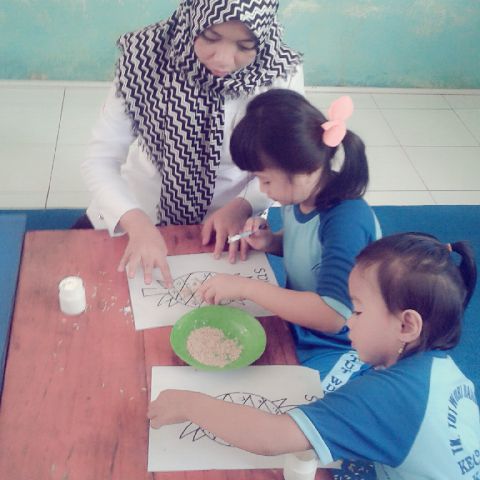 Gambar 2.E. Hasil kegiatan mozaik anak dengan pola gambar nenas menggunakan bahan biji padi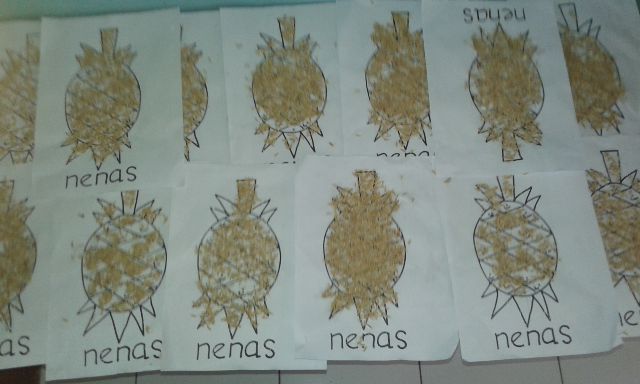 PERTEMUAN KETIGAGambar 3.A. Guru menjelaskan alat dan bahan yang akan digunakan dalam kegiatan mozaik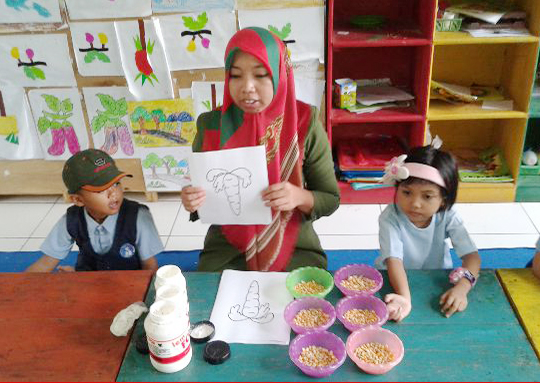 Gambar 3.B. Anak melakukian kegiatan mozaik dari bahan biji jagung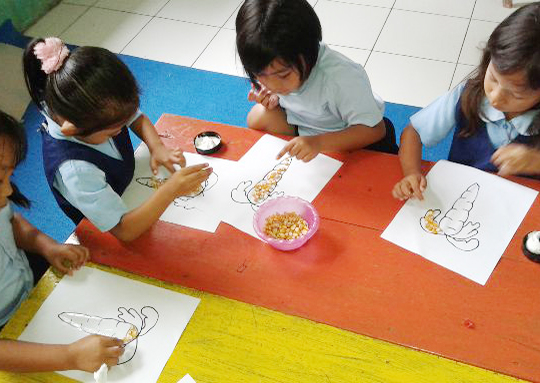 Gambar 3.C. Guru membantu anak yang mengalami kesulitan dalam kegiatan mozaikGambar 3.D. Hasil kegiatan mozaik anak dengan pola gambar wortel menggunakan bahan biji jagung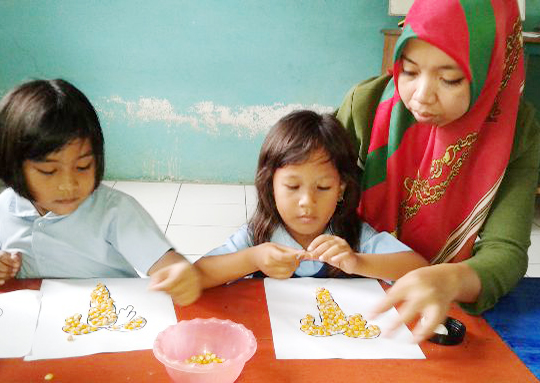 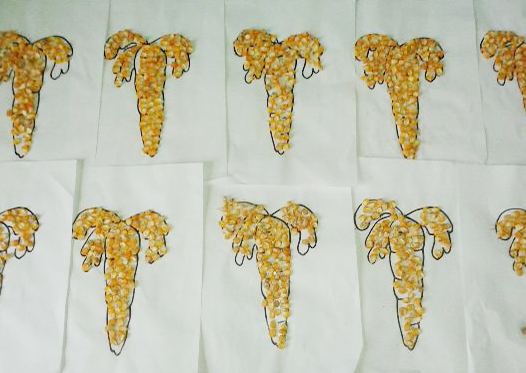 PERTEMUAN KEEMPATGambar 4.A. Guru menjelaskan gambar pola pohon kelapa yang akan di tempeli mozaik dari bahan serbuk gergajiGambar 4.B. Guru menjelaskan bahan serbuk gergaji yang akan digunakan dalam kegiatan mozaik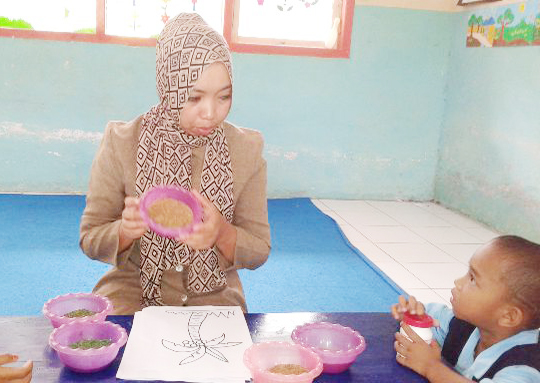 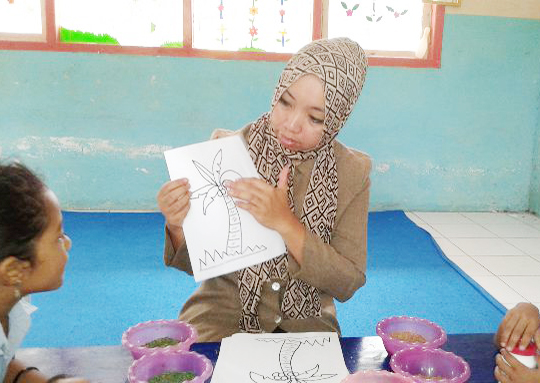 Gambar. 4.C. Guru menjelaskan langkah-langkah kegiatan mozaik dari bahan serbuk gergaji dan memberikan contohGambar 4.D. Anak melakukan kegiatan mozaik dari bahan serbuk gergaji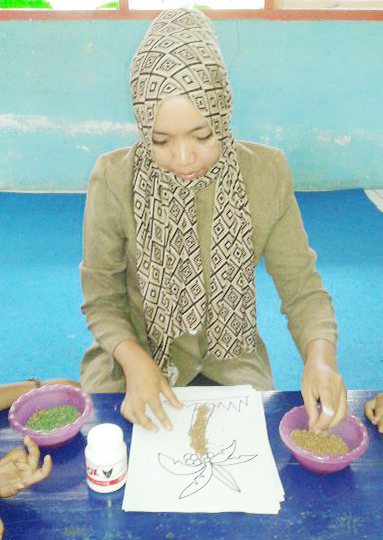 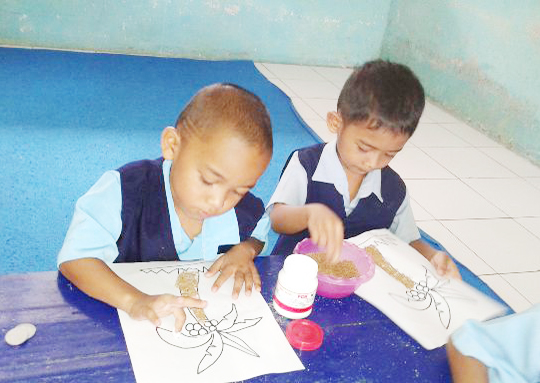 Gambar 4.E. Hasil kegiatan mozaik anak dengan pola gambar pohon kelapa menggunakan bahan serbuk gergaji.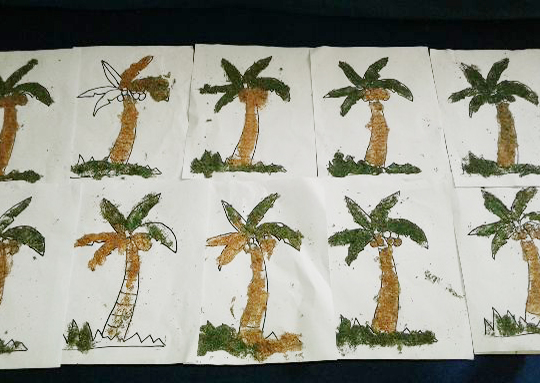 PERTEMUAN KELIMAGambar 5.A. Guru menjelaskan pola gambar bunga melati yang akan digunaka dalam kegiatan mencocok menggunakan bahan berasGambar 5.B. Guru menjelaskan bahan beras yang akan digunakan dalam kegiatan mozaik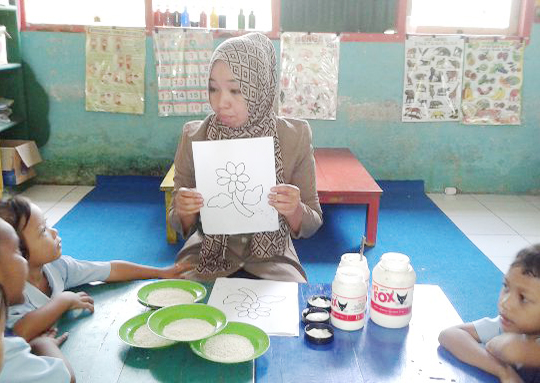 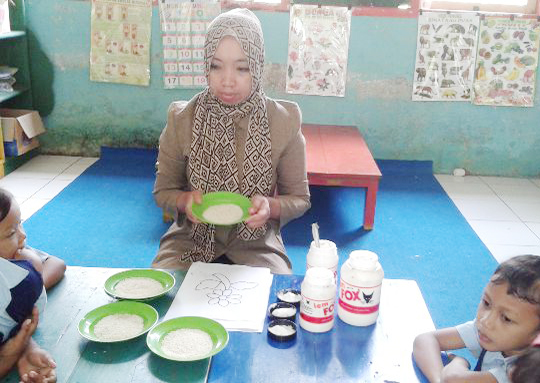 Gambar 5.C. Guru menjelaskan langkah-langkah dalam kegiatan mozaik dari beras dan memberikan contoh kepada anak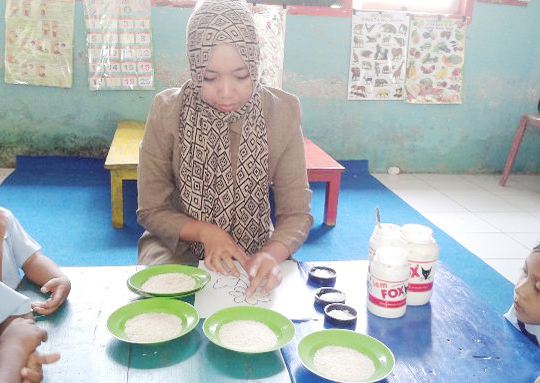 Gambar 5.D. Anak melakukan kegiatan mozaik dari beras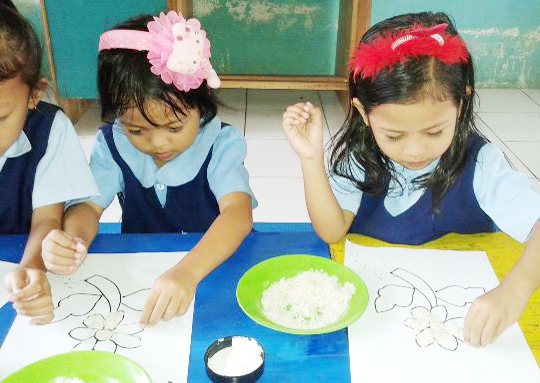 Gambar 5.E. Hasil kegiatan mozaik anak dengan pola gambar bunga melati menggunakan bahan beras.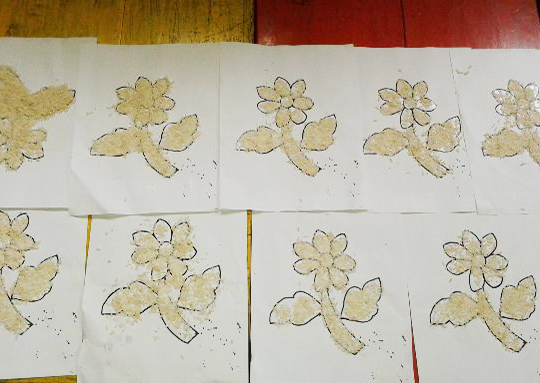 